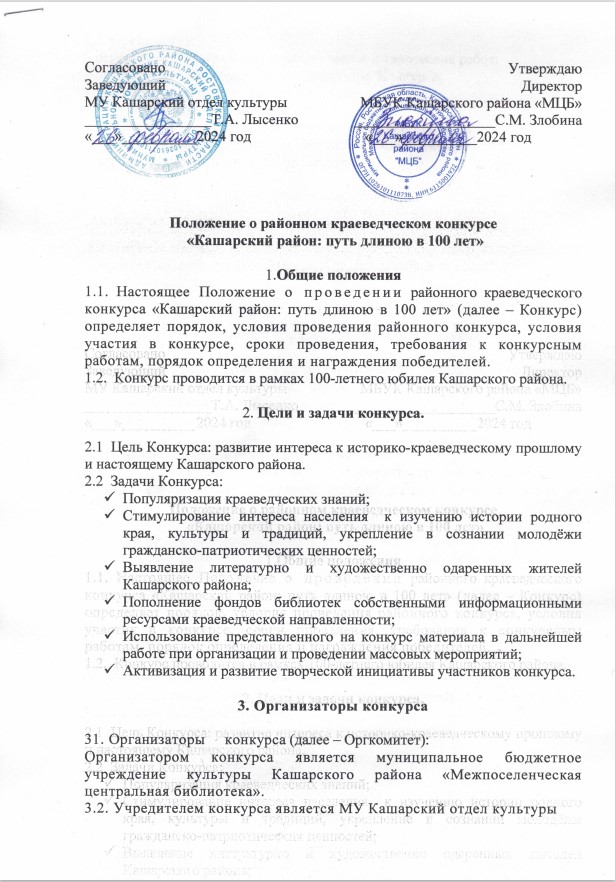 3.3. Оргкомитет: – осуществляет приём и регистрацию заявок и творческих работ; – осуществляет информационную поддержку Конкурса; – формирует реестр участников Конкурса; – организует заседание жюри Конкурса;  – готовит итоговый протокол Конкурса в каждой номинации;– освещает итоги Конкурса в средствах массовой информации; – организует награждение победителей.4. Участники конкурса4.1. Участниками районного краеведческого конкурса могут стать все желающие не зависимо от места проживания и возраста, а также организации и учреждения, работающие с детьми и расположенные на территории Кашарского района.5. Условия и порядок проведения Конкурса5.1.Тема Конкурса – 100 лет со дня образования Кашарского района. На Конкурс принимаются работы, отражающие страницы истории жизни Кашарского района.5.2 Конкурс проводится по четырем   номинациям: «Родной край: известный и неизвестный»:В данной номинации принимаются   исследовательские краеведческие работы,  посвященные  изучению истории родных мест, различных ее аспектов:– история слободы Кашары,  сел, хуторов,  школ Кашарского района,  воссоздание истории исчезнувших  и уходящих сел Кашарского района;– топонимика родного края (происхождение названий населенных пунктов края, рек, озер и других природных объектов);–известные личности, внесшие достойный вклад в развитие Кашарского района;–семейные реликвии и династии;–памятники природы, животный и  растительный  мир.«Родной земли многоголосье». В данной номинации  предоставляются авторские  литературные произведения следующих форм:–  Поэзия – стихи о красоте родного края, природе, жителях, истории Кашарского района.– Проза – очерки, рассказы, сочинения, эссе, воспоминания, сказки по истории, настоящем и будущем Кашарского  района, его жителях.«Родного края облик многоликий».  Принимаются авторские творческие работы по направлениям:–  изобразительное искусство (рисунок, плакат)– электронные презентации и видеоролики. «Сельским хозяйством славен район».В данной номинации принимаются:– поделки, отображающие  жизнь и трудовые достижения тружеников Кашарского района5.3. Работы, присланные на конкурс, автору не возвращаются.5.4.  Конкурс проводится в 5 этапов:1 этап:   с 26  февраля  по 15  апреля 2024 года –   прием заявок и творческих работ в номинации «Родной край: известный и неизвестный». 2 этап:  с 16 апреля  13 июня –  прием заявок и  авторских литературных  работ  в номинации «Родной земли многоголосье».3 этап:  с 14 июня по 05 августа  2024 года – прием заявок и творческих работ в номинации «Родного края облик многоликий».4 этап: с  06 августа по 16 сентября  – прием заявок и творческих работ в номинации «Сельским хозяйством славен район».     5 этап: с 13 сентября по 21 сентября – заседание жюри и подведение итогов Конкурса  и  награждение победителей. 5.5.  Конкурсные работы, поступившие позднее назначенного срока, а также с нарушением требований к оформлению, не рассматриваются.6.  Порядок подачи заявки и требования к работам6.1. Для участия в конкурсе необходимо  в  указанные  в п. 5.4  сроки  отправить заявку и конкурсную работу на электронную почту biblio346200@mail.ru  c  пометкой «Конкурс 100 лет» или привезти лично по адресу: 346200, Ростовская область, Кашарский район, сл. Кашары, ул. Ленина, д. 57 «а».6.2. Требования, предъявляемые к конкурсным  работам:В номинации «Родной край: известный и неизвестный» работы предоставляются  в формате Word, фотографии должны быть хорошего качества, сканированы в формате jpg. Объем работ не менее 3 и не более 10 страниц текста компьютерного набора (шрифт – 14 Times New Roman, междустрочный интервал 1,5).Письменная работа должна включать план, введение, основной текст, заключение, список использованной литературы и источников, приложения. Введение должно включать следующие обязательные составляющие: обоснование выбора темы, актуальность темы, цели, задачи работы. В заключении – анализ полученных результатов и выводы. Титульный лист, список литературы и источников, приложения в объем не входят, но оцениваются. Приложения могут быть не более чем на 10 страницах.В номинации «Родной земли многоголосье» принимаются не более 3 стихотворений от одного автора в формате Word, размер шрифта 14 Times New Roman, междустрочный интервал 1,5. Каждое стихотворение  должно содержать не менее 12 и не более 40 строк. Прозаические произведения  должны быть  объемом от 3 до 7 страниц в формате Word, размер шрифта 14 Times New Roman, междустрочный интервал 1,5.Полнота изложения материала, стилистика и грамотность текста обязательны. В  номинации «Родного края облик многоликий» стилистика и грамотность текста, разнообразие представления информации (графики, фотографии, таблицы и т.п.), соблюдение правил дизайна (гармония цветовой палитры, удобная навигация при просмотре). Слайд – презентация должна содержать не менее 15 слайдов, длительность видеоролика  5-7 минут.Рисунки, плакаты  должны соответствовать формату не более А3. Для каждой работы заготавливаются этикетки (4х12) в отпечатанном виде, которые должны быть расположены в правом нижнем углу лицевой стороны рисунка. На них размещается следующая информация:– название рисунка;
– фамилия и имя автора;
– возраст;
– наименование учреждения;
– фамилия, имя, отчество руководителя.
6.3. Техника выполнения работ: карандаш, гуашь, пастель и т.д. Работы оформляются в паспарту (рамочку).6.4. Работы предоставляются обязательно в печатном и электронном виде.7. Работа жюри конкурса7.1.  В течение 5 рабочих дней с момента поступления заявки и творческой работы, оргкомитет оценивает работу на соответствие требованиям. 7.2. Жюри Конкурса оценивает конкурсные творческие работы, определяет победителей (1 -е, 2-е и 3-е место) в каждой из номинаций конкурса  в 2 возрастных категориях:     5-14 лет;15 и вышепо наибольшему количеству набранных баллов.  7.3. Члены жюри оценивают творческие работы по следующим критериям: качество и полнота раскрытия темы;литературная и художественная ценность, представленных на конкурс работ;логичность изложения, содержательность, грамотность;эмоциональное воздействие;оригинальность сюжета;разнообразие использованных приемов и технологий;оригинальность сочетания материалов;соблюдение требований к оформлению работ;новизна предоставленных сведений (для исследовательских работ)качество графики (для рисунков, плакатов).соблюдение правил дизайна  презентаций (гармония цветовой палитры, удобная навигация при просмотре)длительность видеоролика 7.4. Максимальное количество баллов за каждый критерий – 5 баллов:5 баллов – творческая работа полностью соответствует критериям;4 балла – творческая работа соответствует критериям, но имеются незначительные недочеты;3 балла – творческая работа соответствует критериям, но имеются существенные недочеты;2 балла – творческая работа соответствует критериям не полностью;1 балл – творческая работа частично соответствует критериям;0 баллов - творческая работа частично соответствует критериям.8. Итоги Конкурса. Награды победителям.8.1. Итоги Конкурса будут подведены 21 сентября  2024 г.8.2. Конкурсанты, занявшие I, II и III места в каждой номинации, награждаются памятными подарками и дипломами.8.3. Информация о результатах конкурса размещается организаторами не позднее 4 октября  2024 года на официальном сайте МБУК Кашарского района «МЦБ» https://mcb-kashary.ru/    в социальной сети ВКонтакте «МБУК Кашарского района «МЦБ»  https://vk.com/bkkashary 8.4. Награждение победителей Конкурса состоится на торжественном мероприятии, посвящённом 100-летию Кашарского района  (время и место проведения будет сообщено дополнительно).8.5. Лучшие конкурсные работы будут размещены на сайте https://mcb-kashary.ru/, 8.6. Каждый участник конкурса получит диплом в электронном виде, ссылка на скачивание дипломов будет размещена на  официальном сайте МБУК Кашарского района «МЦБ» https://mcb-kashary.ru/    в социальной сети ВКонтакте «МБУК Кашарского района «МЦБ»  https://vk.com/bkkashary9. Авторские права9.1. Конкурсная работа является результатом творческой деятельности автора конкурсной работы.9.2.  Принимая участие в Конкурсе, автор конкурсной работы (либо законный представитель) даёт свое согласие на сбор, запись, систематизацию, хранение, уточнение, извлечение, использование организатором следующих своих персональных данных предоставленных и предоставляемых организатору:- фамилия, имя, отчество;- дата, год, место рождения;- место работы или учебы;- место проживания;- номер телефона (мобильный, домашний, рабочий); - адрес электронной почты и иных данных, предоставляемых Организатору.10. Подробная информация по конкурсу:Подробную информацию можно получить  в  МБУК Кашарского района «МЦБ»,  по адресу: сл. Кашары, ул. Ленина, 57 «а»На сайте библиотеки: https://mcb-kashary.ru/Телефон для справок: 8(86388)21205, 89286058849Состав жюри:Лысенко Т.А.-  заведующий МУ Кашарский отдел культуры;Злобина С.М.  - директор МБУК Кашарского района «МЦБ»;Воеводина Г.Н.- заведующий методико-библиографическим отделом;Боброва Е.С. - заведующий отделом обслуживания;Филева Татьяна Григорьевна - заведующий Центральной детской библиотекой.Приложение №1 к Положению о районном краеведческом конкурсе «Кашарский район: путь длиною в 100 лет»ЗАЯВКАна участие районном краеведческом конкурсе «Кашарский район: путь длиною в 100 лет»Дата __________                                                          Подпись_______________Приложение №2 к Положению о районном краеведческом конкурсе «Кашарский район: путь длиною в 100 лет»Критерии оценки в номинации «Родной край: известный и неизвестный»Критерии оценки в номинации «Родной земли многоголосье»Критерии оценки в номинации «Родного края облик многоликий»Критерии оценки в номинации «Сельским хозяйством славен район»1Фамилия, имя, отчество наименование организации/ наименование авторского коллектива:2Дата рождения (число, месяц, год) 3Место жительства4Место работы, учебы5Номинация 6Наименование конкурсной работы7Возрастная категория8Законный  представитель9Контактный телефон10Электронная почтаФИОсоответствие тематике конкурса  (0 – 5 баллов)новизна предоставленных сведений (0 – 5 баллов)полнота изложения материала(0 – 5 баллов)логичность изложения, содержательность, грамотность(0 – 5 баллов)оформление работы (титульный лист, иллюстрации, техника исполнения)(0 – 5 баллов)ФИОсоответствие тематике конкурса (0 – 5 баллов)литературная и художественная ценность (0 – 5 баллов)эмоциональное воздействие (0 – 5 баллов)логичность изложения, содержательность, грамотность (0 – 5 баллов)оформление работы (титульный лист, иллюстрации, техника исполнения)(0 – 5 баллов)ФИОсоответствие тематике конкурса (0 – 5 баллов)творческий подход (0 – 5 баллов)художественная ценность (0 – 5 баллов)оригинальность сюжета (0 – 5 баллов)техническое исполнение ( качество графики, соблюдение правил дизайна, качество и длительность видеоролика)  (0 – 5 баллов)ФИОсоответствие тематике конкурса (0 – 5 баллов)творческий подход (0 – 5 баллов) оригинальность сочетания материалов (0 – 5 баллов)разнообразие использованных приемов и технологий (0 – 5 баллов)соблюдение требований к оформлению работ (0 – 5 баллов)